Załącznik do Uchwały nr 2575Senatu Uniwersytetu Medycznego we Wrocławiuz dnia 14 lutego 2024 r.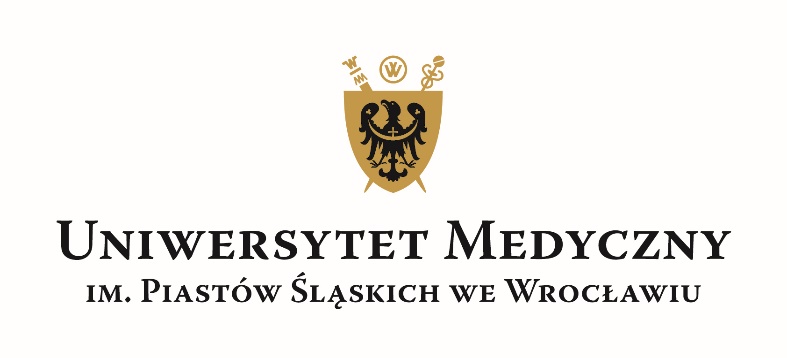 Program studiówWydział: farmaceutycznyKierunek: dietetykaPoziom kształcenia: studia pierwszego stopniaForma kształcenia: stacjonarneCykl kształcenia:2024/25-2026/27Podstawowe informacje* studia I st./studia II st./jednolite studia magisterskie/studia III st./studia podyplomowe **ogólnoakademicki/praktyczny***stacjonarne/niestacjonarneLiczba punktów ECTSLiczba godzin:PROGRAM STUDIÓW dla cyklu kształcenia 2024/2025 – 2026/2027Rok akademicki 2024/2025Rok 1*PROGRAM STUDIÓW dla cyklu kształcenia 2024/2025 – 2026/2027Rok akademicki 2025/2026Rok 2*PROGRAM STUDIÓW dla cyklu kształcenia 2024/2025– 2026/2027Rok akademicki 2026/2027Rok 3**tabelę należy powielić tyle razy ile jest lat w danym cyklu kształcenia**w przypadku kierunków regulowanych wpisać symbol grupy zajęć, do jakiej należy dany przedmiot, tzw. ”kod grupy”***wpisać symbol zgodnie z legendąEfekty uczenia sięVI* - studia pierwszego stopnianazwa Wydziałufarmaceutycznynazwa Kierunkudietetykapoziom kształcenia*studia pierwszego stopniaprofil kształcenia**praktycznyforma studiów***stacjonarneliczba semestrów6łączna liczba godzin zajęć2678dyscyplina (lub dyscypliny), do której kierunek jest przyporządkowany ze wskazaniem dyscypliny wiodącejnauki o zdrowiu, nauki farmaceutycznetytuł zawodowy nadawany absolwentomlicencjat10.konieczna do ukończenia studiów18011.w ramach zajęć prowadzonych z bezpośrednim udziałem nauczycieli akademickich lub innych osób prowadzących zajęcia10012.którą student musi uzyskać w ramach zajęć z dziedziny nauk humanistycznych lub nauk społecznych513.którą student musi uzyskać w ramach zajęć z zakresu nauki języków obcych414.którą student musi uzyskać w ramach modułów realizowanych w formie fakultatywnej5415.którą student musi uzyskać w ramach praktyk zawodowych2816.procentowy udział liczby punktów ECTS dla każdej dyscypliny w ogólnej liczbie punktów – w przypadku przypisania studiów do więcej niż jednej dyscyplinynauki o zdrowiu 70%nauki farmaceutyczne 30%17.profil praktyczny obejmuje zajęcia kształtujące umiejętności praktyczne w wymiarze większym niż 50% liczby pkt. ECTS       X   tak                          nie dotyczy18.profil ogólnoakademicki obejmuje zajęcia związane z prowadzoną w uczelni działalnością naukową w dyscyplinie lub dyscyplinach, do których przyporządkowany jest kierunek studiów, w wymiarze większym niż 50% liczby pkt. ECTS          tak                       X   nie dotyczy19.zajęć wychowania fizycznego6020.praktyk zawodowych840semestr 1, 2semestr 1, 2semestr 1, 2semestr 1, 2semestr 1, 2semestr 1, 2semestr 1, 2lp bądź kod grupy**przedmiotwykładseminariumpozostałe formypraktyka zawodowaSUMAGODZINPUNKTYECTSformaweryfikacji***Anatomia człowieka300200503egz.Fizjologia człowieka300200503egz.Genetyka151500302egz.Biochemia ogólna i żywności300500806egz.Parazytologia150150302zal.Psychologia ogólna100100202zal.Chemia żywności250300555egz.Prawo  w ochronie zdrowia10000101zal.Ekonomika w ochronie zdrowia10000101egz.Żywienie człowieka 13015300754egz.Chemia ogólna / nieorganiczna150250403zal.Podstawy biofizyczne diagnostyki i terapii/Biofizyka100150252zal.Chemia organiczna/Związki organiczne100500604zal.Technologia informacyjna/Podstawy informatyki00150152zal.Związki biologicznie czynne w żywności/ Biologiczna aktywność składnikówżywności pochodzenia roślinnego460140606zal.Biologia medyczna / Wykorzystanie nauk biologicznych w medycynie1515200503zal.Ewolucja żywienia/Historia żywienia101000202zal.Fakultet02000201zal.WF00600600zal.Język angielski00600604zal.Praktyka  wstępna w szpitalu (wakacyjna)00065654zal.RAZEMRAZEM311754346588560semestr 3, 4semestr 3, 4semestr 3, 4semestr 3, 4semestr 3, 4semestr 3, 4semestr 3, 4lp bądź kod grupy**przedmiotwykładseminariumpozostałe formypraktyka zawodowaSUMAGODZINPUNKTYECTSformaweryfikacji***Mikrobiologia ogólna i żywności3015400854egz.Żywienie człowieka 2300200504egz.Podstawy dietetyki 160156001359egz.Analiza i ocena jakości żywności1510200453egz.Kliniczny zarys chorób z patofizjologią7506001359egz.Farmakologia i farmakoterapia301500453egz.Higiena i toksykologia żywności200250453egz.Seminarium licencjackie010011zal.Podstawy diagnostyki laboratoryjnej/Fizyczne podstawy diagnostyki medycznej150200353zal.Wybrane zagadnienia z metodologii badań żywieniowych/Podstawy analizy wyników badań żywieniowych00200202zal.Immunologia/ Immunogenetyka200150352zal.Fakultet02000201zal.Praktyka w szpitalu dla dorosłych00065654zal.Praktyka w szpitalu dziecięcym00065654zal.Praktyka w domu opieki społecznej00065654zal.Praktyka w Poradni Dietetycznej i Dziale Żywienia w szpitalu00065654zal.RAZEMRAZEM29576280260911607 egzsemestr 5, 6semestr 5, 6semestr 5, 6semestr 5, 6semestr 5, 6semestr 5, 6semestr 5, 6lp bądź kod grupy**przedmiotwykładseminariumpozostałe formypraktyka zawodowaSUMAGODZINPUNKTYECTSformaweryfikacji***Podstawy dietetyki 2300300604egz.Edukacja żywieniowa z elementami epidemiologii00450453zal.Dietetyka pediatryczna150150303egz.Technologia żywności i potraw oraz towaroznawstwo4507501208egz.Kwalifikowana pierwsza pomoc00300302zal.Seminarium licencjackie0214001429zal.Kuchnie świata w alternatywnych terapiach żywieniowych/Diety alternatywne z uwzględnieniem regionalnych zwyczajów żywieniowych00600604zal.Ochrona własności intelektualnej/Podstawy ekonomii00100101zal.Żywność dla szczególnych grup ludności/ Żywność specjalnego przeznaczenia medycznego01500151zal.Organizacja pracy/Zarządzanie zasobami własnymi00100101zal.Podstawy języka migowego/Podstawy łaciny00250252zal.Podstawy pracy z pacjentem w poradni dietetycznej/Pacjent w poradni dietetycznej100150251zal.Interakcje leków z żywnością i suplementami diety00300302zal.Zaburzenia odżywiania o podłożu psychogennym/Psychologiczne uwarunkowania otyłości i niedożywienia1015100353zal.Podstawy psychodietetyki/ Psychologiczne podstawy zaburzeń odżywiania100150252zal.Zarys chirurgii z elementami żywienia w okresie okołooperacyjnym/ Żywienie okołooperacyjne100100202zal.Dietoterapia bloków metabolicznych/Bloki metaboliczne100200302zal.Fakultet04000402zal.Praktyka w Poradni Chorób Układu Pokarmowego i Chorób Metabolicznych00065654zal.Praktyka z technologii potraw00065654zal.RAZEMRAZEM14072540130882603 egzzalzaliczeniezal/ozaliczenie na ocenęegzegzamin szczegółowy numer efektu uczenia sięEfekty uczenia siępo ukończeniu studiów absolwent:PRKWIEDZA (zna i rozumie)WIEDZA (zna i rozumie)WIEDZA (zna i rozumie)K_W01podstawy chemii ogólnej i  nieorganicznejVI*K_W02biofizyczne podstawy nauki o żywności  i analizy składu ciałaVI*K_W03anatomię człowieka ze szczególnym uwzględnieniem układu pokarmowego VI*K_W04podstawy biochemii ogólnej i klinicznejVI*K_W05mechanizmy dziedziczenia;VI*K_W06genetyczne i środowiskowe uwarunkowania cech człowieka;VI*K_W07choroby uwarunkowane genetycznie i ich związek z żywieniem VI*K_W08funkcje fizjologiczne białek, tłuszczów, węglowodanów oraz elektrolitów, pierwiastków śladowych, witamin i hormonów;VI*K_W09terminologię związaną z technologią potraw oraz podstawami towaroznawstwa;VI*K_W10warunki sanitarno-higieniczne produkcji żywności w zakładach żywienia zbiorowego i przemysłu spożywczego VI*K_W11podstawowe zasady organizacji pracy w zakładach żywienia zbiorowego typu zamkniętego i otwartego;VI*K_W12procesy rozwoju osobniczego od dzieciństwa do późnej starości;VI*K_W13psychologiczne uwarunkowania kontaktu z pacjentem, style komunikowania oraz bariery w komunikowaniu;VI*K_W14wzajemne zależności pomiędzy układem pokarmowym a układem nerwowym, krążenia i oddychania, moczowym i dokrewnym;VI*K_W15społeczne i ekonomiczne uwarunkowania zdrowia i choroby;VI*K_W16przyczyny i skutki zaburzeń odżywiania;VI*K_W17zasady zdrowego żywienia i stylu życia młodzieży i dorosłych;VI*K_W18zasady i podstawy fizjologiczne dietetyki pediatrycznej oraz zasady żywienia kobiet w okresie ciąży i w okresie karmienia piersią;VI*K_W19podstawy farmakologii i farmakoterapii żywieniowej;VI*K_W20interakcje leków z żywnością i suplementami diety;VI*K_W21wpływ chorób zakaźnych (w tym wirusowych) i chorób pasożytniczych na stan odżywieniaVI*K_W22pojęcia z zakresu medycyny klinicznejVI*K_W23diagnostykę laboratoryjną na poziomie podstawowymVI*K_W24organizację ochrony zdrowia w Polsce oraz programy profilaktyczne realizowane w ramach zdrowia publicznegoVI*K_W25cele i zadania zdrowia publicznego, czynniki determinujące zdrowie oraz aktualne problemy zdrowotne ludności w Polsce i metody ich zaspakajaniaVI*K_W26podstawy prawa i ekonomiki w ochronie zdrowia;VI*K_W27zasady i znaczenie promocji zdrowia, właściwego odżywiania i zdrowego stylu życia w profilaktyce chorób społecznych i dietozależnych;VI*K_W28etyczne i prawne uwarunkowania zawodu dietetyka;VI*K_W29wzajemne relacje pomiędzy przewlekłymi chorobami a stanem odżywienia;VI*K_W30rolę dietetyka w monitorowaniu żywienia chorych w szpitalu;VI*K_W31zasady udzielania pierwszej pomocy;VI*K_W32ewolucję żywności, żywienia i dietVI*K_W33podstawowe metody analizy składu i jakości poszczególnych grup produktów spożywczych;VI*K_W34źródła i wpływ na zdrowie człowieka zanieczyszczeń występujących w żywnościVI*K_W35podstawy towaroznawstwa żywności pochodzenia zwierzęcego i roślinnego oraz rodzaje opakowań do żywnościVI*K_W36rodzaje, skład i wskazania do stosowania żywności dla szczególnych grup ludnościVI*K_W37metody oceny sposobu żywienia stosowane w badaniach epidemiologicznychVI*K_W38zasady organizacji pracy i wyposażenia poradni dietetycznejVI*K_W39psychologiczne mechanizmy zachowania człowieka, w tym zachowań związanych z odżywianiemVI*K_W40specyfikę problemów psychologicznych pacjentów w chorobach somatycznychVI*K_W41fizjologię człowieka ze szczególnym uwzględnieniem układu pokarmowego oraz procesów trawienia i wchłanianiaVI*K_W42podstawowe metody badań genetycznych i ich zastosowanie w diagnostyce chorób dziedzicznychVI*K_W43podstawy parazytologiiVI*K_W44podstawy chemii żywności oraz wpływ warunków przechowywania i przetwarzania na składniki żywnościVI*K_W45budowę, nazewnictwo, metody otrzymywania i reaktywność związków organicznych, w tym związków występujących w żywności jako podstawowych jej składników odżywczychVI*K_W46surowce pochodzenia naturalnego stosowane w lecznictwie oraz wykorzystywane w przemyśle spożywczymVI*K_W47grupy związków chemicznych – metabolitów pierwotnych i wtórnych, decydujących o aktywności  biologicznej i farmakologicznej surowców roślinnych wykorzystywanych w produkcji żywnościVI*K_W48etapy cyklu  komórkowego, w tym molekularne aspekty jego regulacjiVI*K_W49o pozytywnych i negatywnych efektach oddziaływań zewnętrznych czynników biologicznych, chemicznych i  fizycznych  na organizmVI*K_W50podstawy mikrobiologii ogólnej i żywnościVI*K_W51zagadnienia dotyczące mikrobiologii ogólnej oraz wpływ drobnoustrojów na jakość zdrowotną żywności oraz ich udział w procesach technologicznychVI*K_W52metody przechowywania i utrwalania żywności, zmiany zachodzące podczas jej przechowywaniaVI*K_W53wpływ chorób niezakaźnych na stan odżywieniaVI*K_W54zmiany organiczne, czynnościowe i metaboliczne zachodzące pod wpływem choroby i towarzyszących jej zaburzeń odżywianiaVI*K_W55podstawy immunologii klinicznej oraz wzajemne związki występujące pomiędzy stanem odżywienia i stanem odporności ustrojuVI*K_W56terminologię związaną z technologią żywności VI*K_W57organizację stanowisk pracy zgodnie z wymogami ergonomiiVI*K_W58pojęcia z zakresu chirurgii ogólnejVI*K_W59zasady postępowania żywieniowego i suplementacji w różnych rodzajach sportówVI*K_W60założenia i znaczenie badań epidemiologicznych dotyczących związków miedzy żywieniem a występowaniem choróbVI*K_W61 zasady i znaczenie stosowania suplementów dietyVI*K_W62zasady postępowania dietetycznego w chorobach kości i stawów, nerek, przewodu pokarmowego, alergiach i nietolerancjach pokarmowych, chorobach przebiegających z zaburzeniami metabolicznymi, w zależności od stopnia zaawansowania chorobyK_W63ocenić składniki i produkty o działaniu pro- i antyzapalnymK_W64zasady postępowania dietetycznego w chorobach autoimmunologicznych, skóry, nowotworowych, w niedokrwistościach w zależności od stopnia zaawansowania chorobyUMIEJĘTNOŚCI (potrafi)UMIEJĘTNOŚCI (potrafi)UMIEJĘTNOŚCI (potrafi)K_U01zastosować nazewnictwo chemiczne do wybranych grup produktów żywnościowych;VI*K_U02wykonać podstawowe czynności laboratoryjne i obliczenia chemiczne związane z żywnością i żywieniem;VI*K_U03wykonać wybrane procedury analizy chemicznej żywnościVI*K_U04zastosować terminologię fizyczną i biofizyczną do opisu i interpretacji zjawisk związanych z żywnością i żywieniem;VI*K_U05wykonać podstawowe czynności laboratoryjne i obliczenia biofizyczne obejmujące żywienie i żywność;VI*K_U06wykonać podstawowe procedury określania parametrów energetycznych żywności metodą kalorymetrii;VI*K_U07wykorzystać w praktyce wiedzę z zakresu fizjologii VI*K_U08zaplanować żywienie dostosowane do naturalnych etapów rozwoju człowieka;VI*K_U09wykorzystać podstawy wiedzy psychologicznej w prowadzeniu edukacji żywieniowej;VI*K_U10wdrażać zasady zdrowego żywienia i stylu życia dla młodzieży i dorosłych;VI*K_U11rozpoznać problemy żywieniowe i dokonać korekty sposobu żywienia u osób z nieprawidłowa masą ciała (niedożywionych oraz/lub osób z nadwagą/otyłością)VI*K_U12zastosować wiedzę o interakcjach leków z żywnością i suplementami dietyVI*K_U13wykorzystać w codziennej praktyce podstawy farmakologii i farmakoterapii żywieniowej; VI*K_U14prowadzić edukację żywieniową dla osób zdrowych i chorych, ich rodzin oraz pracowników ochrony zdrowia;VI*K_U15udzielić porady dietetycznej w ramach zespołu terapeutycznego;VI*K_U16pracować w zespole wielodyscyplinarnym w celu zapewnienia ciągłości opieki nad pacjentem;VI*K_U17przygotować materiały edukacyjne dla pacjenta;VI*K_U18zaplanować i wdrożyć żywienie dostosowane do zaburzeń metabolicznych wywołanych urazem lub chorobą;VI*K_U19przewidzieć skutki wstrzymania podaży pożywienia w przebiegu choroby i zaplanować odpowiednie postępowanie żywieniowe w celu zapobiegania następstwom głodzenia;VI*K_U20wykorzystać wyniki badań laboratoryjnych w planowaniu żywienia; VI*K_U21przeprowadzić wywiad żywieniowy i dokonać oceny stanu odżywienia w oparciu o badania przesiewowe i pogłębiona ocenę stanu odżywienia;VI*K_U22dokonać odpowiedniego doboru surowców do produkcji potraw stosowanych w dietoterapii oraz zastosować odpowiednie techniki sporządzania potraw;VI*K_U23obliczyć indywidualne zapotrzebowanie na energię oraz makro i mikroskładniki odżywcze;VI*K_U24określić wartość odżywczą i energetyczną diet na podstawie tabel wartości odżywczej produktów spożywczych i typowych potraw oraz programów komputerowych;VI*K_U25zaplanować i wdrożyć żywienia dostosowane do potrzeb osób w podeszłym wieku;VI*K_U26w oparciu o znajomość fizjologii wysiłku zaplanować i wdrożyć żywienie dostosowane do rodzaju uprawianej dyscypliny sportowejVI*K_U27zaplanować prawidłowe żywienia kobiety w ciąży i karmiącejVI*K_U28posługiwać się zaleceniami żywieniowymi i normami stosowanymi w zakładach żywienia zbiorowegoVI*K_U29zaplanować i wdrożyć odpowiednie postępowanie żywieniowe w celu zapobiegania i leczenia chorób układu pokarmowego i metabolicznych VI*K_U30obsługiwać programy komputerowe do pozyskiwania i gromadzenia danych związanych z wykonywanym zawodemVI*K_U31porozumiewać się w języku obcym w stopniu umożliwiającym korzystanie z piśmiennictwa zawodowego i podstawową komunikacjęVI*K_U32udzielić pierwszej pomocy w stanach zagrożenia życiaVI*K_U33stosować się do zasad bezpieczeństwa i higieny pracy oraz ergonomiiVI*K_U34wykorzystać w praktyce wiedzę z historii żywności, żywienia i dietVI*K_U35wykorzystać w praktyce wiedzę z higieny, toksykologii i bezpieczeństwa żywnościVI*K_U36wykorzystać w praktyce wiedzę z towaroznawstwa żywnościVI*K_U37zastosować w praktyce żywność dla szczególnych grup ludnościVI*K_U38zastosować w praktyce zasady pisania prac naukowychVI*K_U39opracować wyniki badań żywieniowych z zastosowaniem znajomości podstawowych pojęć statystyki opisowejVI*K_U40korzystać z piśmiennictwa naukowegoVI*K_U41używać właściwej terminologii anatomicznej, precyzyjne opisać położenie poszczególnych narządów i wyjaśnić zależności między narządamiVI*K_U42wykonać proste testy czynnościowe oceniające człowieka jako układ regulacji stabilnej (testy obciążeniowe, wysiłkowe)VI*K_U43udzielić wyjaśnień dotyczących badania przesiewowego noworodkówVI*K_U44wykorzystać w praktyce wiedzę z zakresu mikrobiologii ogólnej i żywnościVI*K_U45wykorzystać w praktyce wiedzę z zakresu parazytologiiVI*K_U46scharakteryzować interakcje w układzie pasożyt-żywiciel, wyjaśnić przyczyny objawów występujących w chorobach pasożytniczych oraz metody wykrywania pasożytów w materiale biologicznym i w środowiskuVI*K_U47wykorzystać w praktyce wiedzę z zakresu chemii żywnościVI*K_U48zinterpretować regulacje prawne w dziedzinie ochrony zdrowiaVI*K_U49sformułować opinie na temat spraw społecznychVI*K_U50wykonać reakcje charakterystyczne wybranych kationów i anionów, sporządzić roztwory o różnym stężeniu, w tym buforoweVI*K_U51wykonać podstawowe analizy z zakresu chemii organicznejVI*K_U52udzielić informacji o leczniczym surowcu roślinnym, określa jego skład chemiczny, aktywność biologiczną, działania uboczne i interakcje z innymi składnikami żywnościVI*K_U53identyfikować i opisywać składniki strukturalne komórek, tkanek i narządów metodami mikroskopowymiVI*K_U54przeprowadzić obserwację mikroskopową, rysunek i opis obrazu spod mikroskopu oraz potrafi ocenić czystość mikrobiologiczną otoczenia i opakowańVI*K_U55opisywać i tłumaczyć mechanizmy i procesy immunologiczne w warunkach zdrowia i chorobyVI*K_U56wykorzystywać wiedzę dotyczącą własności intelektualnej w działalności gospodarczejVI*K_U57rozpoznawać motywację pacjentów do działań prozdrowotnych, w tym do zmiany wzorów żywieniaVI*K_U58rozpoznać problemy żywieniowe i dokonać korekty sposobu żywienia u chorych w okresie okołooperacyjnymVI*K_U59rozpoznać problemy żywieniowe i dokonać korekty sposobu żywienia u osób z chorobami układu pokarmowego i metabolicznymiVI*K_U60ułożyć jadłospisy w wybranych jednostkach chorobowych uwzględniające regionalne zwyczaje żywienioweVI*K_U61ułożyć jadłospisy zgodne z zasadami wybranych diet alternatywnych zalecanych w terapii wybranych jednostek chorobowychVI*K_U62wykorzystywać wiedzę dotyczącą podstaw biochemii ogólnej i klinicznejKOMPETENCJE SPOŁECZNE (jest gotów do)KOMPETENCJE SPOŁECZNE (jest gotów do)KOMPETENCJE SPOŁECZNE (jest gotów do)K_K01świadomego przekraczania własnych ograniczeń i zwracania się do innych specjalistówVI*K_K02zgodnego z zasadami współżycia społecznego i skutecznego sugerowania pacjentowi uzasadnionej potrzeby konsultacji medycznejVI*K_K03przestrzegania zasad etyki zawodowejVI*K_K04stawiania dobra pacjenta oraz grup społecznych na pierwszym miejscu i okazywania szacunku wobec pacjenta (klienta) i grup społecznychVI*K_K05przestrzegania praw pacjenta, w tym prawa pacjenta do informacji dotyczącej proponowanego postępowania dietetycznego oraz jego możliwych następstw i ograniczeńVI*K_K06przestrzegania tajemnicy obowiązującej pracowników ochrony zdrowia;VI*K_K07współdziałania i pracy w grupie, przyjmując w niej różne role oraz rozwiązując najczęstsze problemy związane z danym zadaniemVI*K_K08brania odpowiedzialności za działania własne i do właściwej organizacji pracy własnejVI*K_K09stałego dokształcania sięVI*